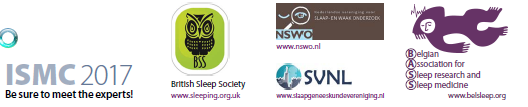 
The International Sleep Medicine CourseFloreal Club - Blankenberge – BelgiumOctober 23-26, 2017Programme ISMC 2017Monday 23-10-2017Module 1Sleep physiologyChair: A. Mariman8:20Welcome and introductionA. Mariman8:301Regulation of the sleep-wake cycleY. van de Werf9:002Circadian rhythm physiologyY. van de Werf9:303Age and gender differences in sleepM. Kerkhofs10:004Functional neuroanatomy of the sleeping brainR. Poirrier10:30Break11:005Neurotransmitters of sleep and wakingH. Selsick 11:306Cardio-respiratory physiology in sleepM. Morrell12:007Sleep and endocrine physiology                                                          K. Spiegel                                      12:30LunchModule 2Sleep assessmentWORKSHOP: 5 rotating sessions, 13.30-17.00, break @ 15:008Taking a sleep history in the adultR. Riha9Taking a sleep history in the childS. Scaillet10Polysomnography recording principlesI. De Volder/M. Willemen11Other techniques (MSLT, MWT, actigraphy)L. Hill12Scoring rulesJ. Verbraecken/M. van der Mierden20:00-21:0020:00-21:00Special event: relaxing evening: Introduction to mindfulnessTuesday 24-10-2017Module 3Sleep disordered breathing (SDB)chair: J. Verbraecken8:3013Pathophysiology of SDBJ. Verbraecken9:0014Clinical and diagnostic aspects of SDBD. Pevernagie9:3015SDB in childrenS. Verhulst 10:0016Cardiovascular and metabolic comorbidities of SDBDirk Vogelaers10:30Break11:0017SDB in obesity, cardiac and respiratory failureD. Testelmans11:3018(C)PAP principles and guidelinesB. Buyse12:0019Surgical treatment of SDBOlivier Vanderveken12:30LunchModule 4: Diagnosis and treatment of SDBWORKSHOP: 5 rotating sessions, 13.30-17 .00, break @ 15:0020Case records in SDB (adults and children)A. Volckaert/S. Scaillet21Practical aspect of PAP therapyK. Hertegonne/ S. Bouduin22Stepped care approach to central sleep apneaD. Pevernagie/H. Janssen23MRA therapy in daily practiceMarc Braem24Ambulatory and telemetric sleep medicineM. BruyneelSpecial event: Gala DinnerWednesday 25-10-2017Module 5Insomnia and circadian rhythm disorderschair: S. Scaillet8:3025Insomnia disorderE. De Valck9:0026Comorbid insomniaD. Neu9:3027Role of sleep in Medically Unexplained Physical Symptoms (MUPS)A. Mariman10:0028Insomnia in childrenS. Scaillet10:30Break11:0029Cognitive behavioural therapy of insomniaI. Verbeek11:3030Drug treatment of insomniaA. Van Gastel12:0031Clinical assessment of circadian sleep disordersM. Gordijn12:30LunchModule 6Neurological sleep disorderchair: I. De Volder13:3032Narcolepsy and its differential diagnosisS. Overeem14:0033Treatment of hypersomniaGJ. Lammers14:3034ParasomniasP. Reading15:00Break15:3035Epilepsy in sleepI. Devolder16:0036Movement disorders with focus on restless legs syndrome and periodic limb movement disorderJ. Fanielle16:3037Sleep in neurodegenerative disordersA. de Weerd20:00-21-0020:00-21-00Steering committee ISMCThursday 26-10-2017Module 7Practical approach to insomnia and hypersomniaWORKSHOP: 5 rotating sessions, 8.30-12.30, break @ 10:0038Case records in adults insomnia/hypersomiaA. Cortoos39Case records in pediatric insomnia/hypersomniaL. Quaedackers/N. Vandenbussche40Chronotherapy, light and melatonin treatment in practiceM. Gordijn41Sleep, vigilance and (driving) safetyE. De Valck12:30Lunch14:00Adjourn